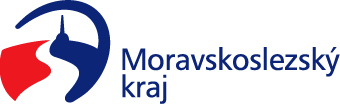 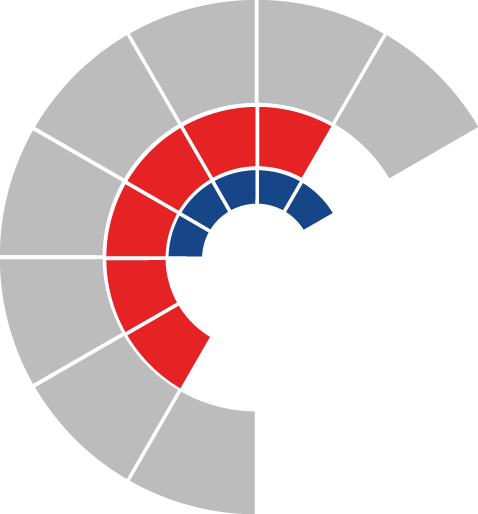 							Výbor sociální zastupitelstva kraje 										 Výpis z usneseníČíslo jednání:	9		Datum konání:	16. 11. 2021Číslo usnesení: 9/86Výbor sociální zastupitelstva krajeschvalujeZprávu o činnosti výboru sociálního zastupitelstva kraje za období prosinec 2020 až listopad 2021ukládá předsedovi předložit tuto zprávu o činnosti výboru sociálního na zasedání zastupitelstva Moravskoslezského kraje dne 16. 12. 2021Za správnost vyhotovení:Mgr. Petra Havláková V Ostravě dne 16. 11. 2021PhDr. Igor Hendrych, Ph.D.místopředseda výboru sociálního